Publicado en Madrid el 12/04/2017 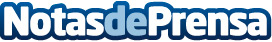 DS Smith, galardonado con el máximo reconocimiento en la categoría de Packaging de los premios Best AwardsDS Smith, sponsor del evento, ha conseguido el máximo reconocimiento por parte del jurado con un Oro en la categoría de Packaging. Los Best Awards ponen de relieve a los mejores trabajos de marketing alimentario y a los más destacados les otorga los Best Awards Oro, los Best Awards Plata y los Best Awards BronceDatos de contacto:Comunicación DS Smith677295825Nota de prensa publicada en: https://www.notasdeprensa.es/ds-smith-galardonado-con-el-maximo Categorias: Marketing Madrid Logística Recursos humanos Consumo Premios http://www.notasdeprensa.es